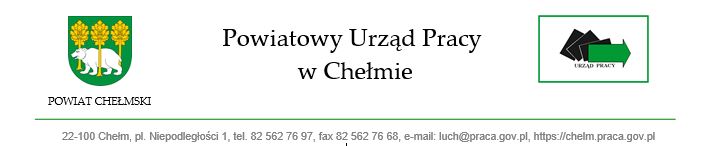 Załącznik nr 4Identyfikator postępowania na miniPortal:941bf2d5-a9c4-44e5-bc91-baf40710f634